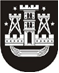 KLAIPĖDOS MIESTO SAVIVALDYBĖS TARYBASPRENDIMASDĖL KLAIPĖDOS MIESTO SAVIVALDYBĖS administracijos direktoriaus skyrimo2015 m. balandžio 16 d. Nr. T2-78KlaipėdaVadovaudamasi Lietuvos Respublikos vietos savivaldos įstatymo 16 straipsnio 2 dalies 9 punktu, 29 straipsnio 3 dalimi, Lietuvos Respublikos valstybės tarnybos įstatymo 8 straipsnio 1 dalimi, 26 straipsnio 1 dalies 1 punktu ir atsižvelgdama į Klaipėdos miesto savivaldybės mero 2015 m. balandžio 16 d. potvarkį Nr. M-18 „Dėl Klaipėdos miesto savivaldybės administracijos direktoriaus kandidatūros teikimo“, Klaipėdos miesto savivaldybės taryba nusprendžia:Skirti Saulių Budiną į Klaipėdos miesto savivaldybės administracijos direktoriaus A lygio 18 kategorijos pareigas nuo 2015 m. gegužės 4 d.Skirti Klaipėdos miesto savivaldybės administracijos direktoriui 60 procentų priemoką už įprastą darbo krūvį viršijančią veiklą.Savivaldybės meras Vytautas Grubliauskas